ΥΠΟΔΕΙΓΜΑ Α: Έντυπο Εκδήλωσης Ενδιαφέροντος - Βιογραφικό Σημείωμα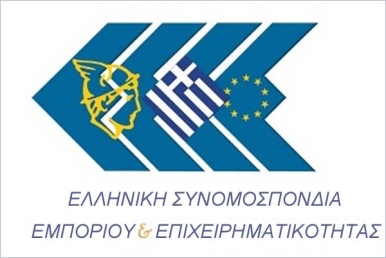 ΠΡΟΣΚΛΗΣΗ ΓΙΑ ΣΥΓΚΡΟΤΗΣΗ ΜΗΤΡΩΟΥ ΣΤΕΛΕΧΩΝ ΥΠΟΣΤΗΡΙΞΗΣ ΤΩΝ ΣΥΝΔΙΚΑΙΟΥΧΩΝ ΕΜΠΟΡΙΚΩΝ ΣΥΛΛΟΓΩΝ ΚΑΙ ΤΩΝ ΕΠΙΜΕΛΗΤΗΡΙΩΝ ΣΤΗΝ ΥΛΟΠΟΙΗΣΗ ΤΩΝ ΕΡΓΩΝ ΠΟΥ ΘΑ ΕΝΤΑΧΘΟΥΝ ΣΤΗΝ ΠΡΟΣΚΛΗΣΗ «ΑΝΟΙΚΤΑ ΚΕΝΤΡΑ ΕΜΠΟΡΙΟΥ» ΤΟΥ ΕΠΙΧΕΙΡΗΣΙΑΚΟΥ ΠΡΟΓΡΑΜΜΑΤΟΣ «ΑΝΤΑΓΩΝΙΣΤΙΚΟΤΗΤΑ, ΕΠΙΧΕΙΡΗΜΑΤΙΚΟΤΗΤΑ ΚΑΙ ΚΑΙΝΟΤΟΜΙΑ, ΕΣΠΑ 2014-2020» (αριθ. πρωτ.: 7107 / 06.06.2018)Προς:Ελληνική Συνομοσπονδία Εμπορίου & Επιχειρηματικότητας (ΕΣΕΕ)Ημερομηνία .…/…./2018Με το παρόν εκδηλώνω το ενδιαφέρον μου για ένταξη στο Μητρώο Στελεχών Υποστήριξης των Εμπορικών Συλλόγων και των Επιμελητηρίων που θα είναι Συνδικαιούχοι των έργων που θα ενταχθούν στο Πρόγραμμα «Ανοικτά Κέντρα Εμπορίου» του Επιχειρησιακού Προγράμματος «Ανταγωνιστικότητα, Επιχειρηματικότητα και Καινοτομία».ΠΡΟΣΟΧΗΣε περίπτωση που την τρέχουσα χρονική περίοδο εργάζεστε μόνο ως ελεύθεροι επαγγελματίες, τότε στη στήλη Φορέας Απασχόλησης/Εργοδότης συμπληρώνετε τα στοιχεία του Φορέα στον οποίο παρέχετε υπηρεσίες την τρέχουσα χρονική περίοδο και στη στήλη Καθεστώς απασχόλησης επιλέγετε Σύμβαση έργου. Εάν παρέχετε υπηρεσίες σε παραπάνω από έναν Φορέα, τότε προχωρήστε σε αντίστοιχο αριθμό ξεχωριστών εγγραφών ανά γραμμή.Σε περίπτωση που την τρέχουσα χρονική περίοδο εργάζεστε ως ελεύθεροι επαγγελματίες και ταυτόχρονα ως μισθωτοί, τότε προχωρήστε σε ξεχωριστές εγγραφές ανά γραμμή.ΠΕΡΙΦΕΡΕΙΕΣ ΔΡΑΣΤΗΡΙΟΠΟΙΗΣΗΣΣυμπληρώστε με Χ τις Περιφέρειες στις οποίες δύναστε να δραστηριοποιηθείτε.ΠΡΟΣΟΧΗ: Συνολικά έως 3 επιλογές στο σύνολο των περιφερειώνΕνημερώνεστε ότι τα στοιχεία που δηλώνετε στο «βιογραφικό σημείωμα» θα πρέπει να είναι ακριβή και αληθή. Η Ε.Σ.Ε.Ε. διατηρεί το δικαίωμα να αποκλείσει τον υποψήφιο από την περαιτέρω διαδικασία εφόσον αυτός δεν είναι σε θέση να τεκμηριώσει πλήρως τα αναφερόμενα στο βιογραφικό σημείωμα εφόσον του ζητηθεί.Ενημερώνεστε και αποδέχεστε ρητά και ανεπιφύλακτα το δικαίωμα της Ε.Σ.Ε.Ε. να τηρεί αρχείο προσωπικών δεδομένων και ευαίσθητων δεδομένων κατά τους ορισμούς του ν. 2472/1997. Η Ε.Σ.Ε.Ε. είναι δυνατόν να επεξεργάζεται τμήμα ή το σύνολο των δεδομένων για στατιστικούς σκοπούς.Έλαβα γνώση και αποδέχομαι τα παραπάνω                                                                                                                                                                     (Υπογραφή)                                                                                                                                Ημερομηνία: _ _ / _ _ / _ _ _ _                                                                                                                                        Ο/Η …………………………………………..                                                                                             1. ΠΡΟΣΩΠΙΚΑ ΣΤΟΙΧΕΙΑ1. ΠΡΟΣΩΠΙΚΑ ΣΤΟΙΧΕΙΑΕπώνυμοΌνομαΌνομα πατρόςΌνομα μητρόςΗμερομηνία γέννησης2. ΣΤΟΙΧΕΙΑ ΑΛΛΗΛΟΓΡΑΦΙΑΣ – ΕΠΙΚΟΙΝΩΝΙΑΣ2. ΣΤΟΙΧΕΙΑ ΑΛΛΗΛΟΓΡΑΦΙΑΣ – ΕΠΙΚΟΙΝΩΝΙΑΣΔιεύθυνση κατοικίας(Οδός, αριθμός)Ταχ. ΚώδικαςΔήμος μόνιμης κατοικίαςΝομόςΠεριφέρειαΣταθερό τηλέφωνοΚινητό τηλέφωνοe-mail3. ΕΚΠΑΙΔΕΥΣΗ3. ΕΚΠΑΙΔΕΥΣΗ3. ΕΚΠΑΙΔΕΥΣΗ3. ΕΚΠΑΙΔΕΥΣΗ3. ΕΚΠΑΙΔΕΥΣΗ3. ΕΚΠΑΙΔΕΥΣΗΕκπαιδευτικό ΊδρυμαΑΕΙ/ΑΤΕΙ(Διευκρινίστε)ΤμήμαΠόλη/ΧώραΑκριβής Τίτλος ΣπουδώνΗμερομηνία Απόκτησης Τίτλου Σπουδών4. ΕΠΙΜΟΡΦΩΣΗ 4. ΕΠΙΜΟΡΦΩΣΗ 4. ΕΠΙΜΟΡΦΩΣΗ 4. ΕΠΙΜΟΡΦΩΣΗ 4. ΕΠΙΜΟΡΦΩΣΗ Φορέας ΕπιμόρφωσηςΑκριβής Τίτλος Προγράμματος ΕπιμόρφωσηςΠόλη/ΧώραΔιάρκεια ΠρογράμματοςΗμερομηνία Απόκτησης Τίτλου Επιμόρφωσης5. ΤΡΕΧΟΥΣΑ ΕΡΓΑΣΙΑΚΗ ΚΑΤΑΣΤΑΣΗ5. ΤΡΕΧΟΥΣΑ ΕΡΓΑΣΙΑΚΗ ΚΑΤΑΣΤΑΣΗ5. ΤΡΕΧΟΥΣΑ ΕΡΓΑΣΙΑΚΗ ΚΑΤΑΣΤΑΣΗ5. ΤΡΕΧΟΥΣΑ ΕΡΓΑΣΙΑΚΗ ΚΑΤΑΣΤΑΣΗ5. ΤΡΕΧΟΥΣΑ ΕΡΓΑΣΙΑΚΗ ΚΑΤΑΣΤΑΣΗ5. ΤΡΕΧΟΥΣΑ ΕΡΓΑΣΙΑΚΗ ΚΑΤΑΣΤΑΣΗ5. ΤΡΕΧΟΥΣΑ ΕΡΓΑΣΙΑΚΗ ΚΑΤΑΣΤΑΣΗ5. ΤΡΕΧΟΥΣΑ ΕΡΓΑΣΙΑΚΗ ΚΑΤΑΣΤΑΣΗ5. ΤΡΕΧΟΥΣΑ ΕΡΓΑΣΙΑΚΗ ΚΑΤΑΣΤΑΣΗ5. ΤΡΕΧΟΥΣΑ ΕΡΓΑΣΙΑΚΗ ΚΑΤΑΣΤΑΣΗ5. ΤΡΕΧΟΥΣΑ ΕΡΓΑΣΙΑΚΗ ΚΑΤΑΣΤΑΣΗ5. ΤΡΕΧΟΥΣΑ ΕΡΓΑΣΙΑΚΗ ΚΑΤΑΣΤΑΣΗΆνεργοςΧρόνος ανεργίας(σε μήνες)Χρόνος ανεργίας(σε μήνες)Χρόνος ανεργίας(σε μήνες)ΕργαζόμενοςΦορέας απασχόλησης / ΕργοδότηςΦορέας απασχόλησης / ΕργοδότηςΤομέαςΤομέαςΚαθεστώς απασχόλησηςΚαθεστώς απασχόλησηςΚαθεστώς απασχόλησηςΚαθεστώς απασχόλησηςΚαθεστώς απασχόλησηςΚαθεστώς απασχόλησηςΚαθήκοντα / Αντικείμενο απασχόλησηςΑπό:(μήνας/έτος)Φορέας απασχόλησης / ΕργοδότηςΦορέας απασχόλησης / ΕργοδότηςΔημόσιος ΤομέαςΙδιωτικός ΤομέαςΣύμβαση εξαρτημένης εργασίας αορίστου χρόνουΣύμβαση εξαρτημένης εργασίας αορίστου χρόνουΣύμβαση εξαρτημένης εργασίας ορισμένου χρόνουΣύμβαση εξαρτημένης εργασίας ορισμένου χρόνουΣύμβαση έργουΆλλοΚαθήκοντα / Αντικείμενο απασχόλησηςΑπό:(μήνας/έτος)6. ΕΠΑΓΓΕΛΜΑΤΙΚΗ/ΕΡΓΑΣΙΑΚΗ ΕΜΠΕΙΡΙΑ (κατά την συγγραφή της επαγγελματικής/εργασιακής εμπειρίας, να σημάνετε κατάλληλα την εμπειρία η οποία αντιστοιχεί στην ζητούμενη από την Πρόσκληση εμπειρία και η οποία πρέπει να συμφωνεί απαραίτητα με τον πίνακα που δηλώνετε στην ΥΔ - Υπόδειγμα Γ)6. ΕΠΑΓΓΕΛΜΑΤΙΚΗ/ΕΡΓΑΣΙΑΚΗ ΕΜΠΕΙΡΙΑ (κατά την συγγραφή της επαγγελματικής/εργασιακής εμπειρίας, να σημάνετε κατάλληλα την εμπειρία η οποία αντιστοιχεί στην ζητούμενη από την Πρόσκληση εμπειρία και η οποία πρέπει να συμφωνεί απαραίτητα με τον πίνακα που δηλώνετε στην ΥΔ - Υπόδειγμα Γ)6. ΕΠΑΓΓΕΛΜΑΤΙΚΗ/ΕΡΓΑΣΙΑΚΗ ΕΜΠΕΙΡΙΑ (κατά την συγγραφή της επαγγελματικής/εργασιακής εμπειρίας, να σημάνετε κατάλληλα την εμπειρία η οποία αντιστοιχεί στην ζητούμενη από την Πρόσκληση εμπειρία και η οποία πρέπει να συμφωνεί απαραίτητα με τον πίνακα που δηλώνετε στην ΥΔ - Υπόδειγμα Γ)6. ΕΠΑΓΓΕΛΜΑΤΙΚΗ/ΕΡΓΑΣΙΑΚΗ ΕΜΠΕΙΡΙΑ (κατά την συγγραφή της επαγγελματικής/εργασιακής εμπειρίας, να σημάνετε κατάλληλα την εμπειρία η οποία αντιστοιχεί στην ζητούμενη από την Πρόσκληση εμπειρία και η οποία πρέπει να συμφωνεί απαραίτητα με τον πίνακα που δηλώνετε στην ΥΔ - Υπόδειγμα Γ)6. ΕΠΑΓΓΕΛΜΑΤΙΚΗ/ΕΡΓΑΣΙΑΚΗ ΕΜΠΕΙΡΙΑ (κατά την συγγραφή της επαγγελματικής/εργασιακής εμπειρίας, να σημάνετε κατάλληλα την εμπειρία η οποία αντιστοιχεί στην ζητούμενη από την Πρόσκληση εμπειρία και η οποία πρέπει να συμφωνεί απαραίτητα με τον πίνακα που δηλώνετε στην ΥΔ - Υπόδειγμα Γ)Εργοδότης / Φορέας υλοποίησηςΘέση ή ΈργοΑντικείμενο / ΚαθήκονταΑντιστοιχεί στην ζητούμενη από την Πρόσκληση εμπειρία;Διάρκεια Απασχόλησης(αριθμός μηνών)7. ΑΤΟΜΙΚΕΣ ΔΕΞΙΟΤΗΤΕΣ ΚΑΙ ΙΚΑΝΟΤΗΤΕΣ7. ΑΤΟΜΙΚΕΣ ΔΕΞΙΟΤΗΤΕΣ ΚΑΙ ΙΚΑΝΟΤΗΤΕΣΞένες γλώσσεςΟργανωτικές / επικοινωνιακές δεξιότητες και ικανότητες Δεξιότητες πληροφορικής Άδεια  οδήγησης Πρόσθετες πληροφορίες Αναφέρετε πρόσθετα στοιχεία που θεωρείτε εσείς άξια αναφοράς σχετικά με τα προσόντα σας και τα οποία δεν έχουν καλυφθεί επαρκώς στα προηγούμενα πεδία της αίτησης (μέγιστο όριο 200 λέξεις).1η Επιλογή2η Επιλογή3η ΕπιλογήΚΑΤΗΓΟΡΙΑ ΠΕΡΙΦΕΡΕΙΑΣ:3 ΠΕΡΙΦΕΡΕΙΕΣ ΣΤΑΔΙΑΚΗΣ ΕΞΟΔΟΥΠΕΡΙΦΕΡΕΙΑΚΕΝΤΡΙΚΗ ΜΑΚΕΔΟΝΙΑΑΝΑΤΟΛΙΚΗ ΜΑΚΕΔΟΝΙΑ ΘΡΑΚΗΑΤΤΙΚΗΚΑΤΗΓΟΡΙΑ ΠΕΡΙΦΕΡΕΙΑΣ:2 ΠΕΡΙΦΕΡΕΙΕΣ ΣΤΑΔΙΑΚΗΣ ΕΙΣΟΔΟΥΠΕΡΙΦΕΡΕΙΑΣΤΕΡΕΑ ΕΛΛΑΔΑΝΟΤΙΟ ΑΙΓΑΙΟΚΑΤΗΓΟΡΙΑ ΠΕΡΙΦΕΡΕΙΑΣ:8 ΠΕΡΙΦΕΡΕΙΕΣ ΣΥΓΚΛΙΣΗΣΠΕΡΙΦΕΡΕΙΑΔΥΤΙΚΗ ΕΛΛΑΔΑΠΕΛΟΠΟΝΝΗΣΟΣΙΟΝΙΑ ΝΗΣΙΑΔΥΤΙΚΗ ΜΑΚΕΔΟΝΙΑΘΕΣΣΑΛΙΑΗΠΕΙΡΟΣΚΡΗΤΗΒΟΡΕΙΟ ΑΙΓΑΙΟ